Alumni Association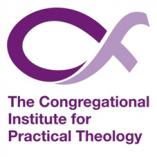 Membership Registration FormPlease complete in block capitalsFirst Name:                                                                 Surname:
  Address:Telephone: Email: Preferred method of contact:              email             post   What courses, modules or other sessions have you taken with us? What year did you last take something with us?       Unsure  A registration fee of £10 per annum is required to keep your membership up to date, alternatively you can sign up for life membership at a cost of £100.  I have paid online using the appropriate payment button(If you are unable to pay online please contact us to discuss) Optional:I would like to make an additional donation of  £                 which I have paid online using the appropriate payment button / is also enclosed.Please delete as appropriateSigned:                                                                         Date: _____________________________________________________________________________________The information you supplied is held for that purpose only and will not be shared with any third party. The submission of this form and the information contained therein indicates your acceptance of the Congregational Federation retaining this information where it will be held and processed securely. You can find out more about how we use your data from our “Privacy Notice” which is available from our Congregational Federation Office or the CF website.  You can withdraw or change your consent at any time by contacting the Congregational Federation Office. Please note that all processing of your personal data will cease once you have withdrawn consent, other than where it is required by law, but this will not affect any personal data that has already been processed prior to this point. Data will be stored on a password protected computer or locked filing system and deleted in accordance with guidelines. Registered Charity No.264839 